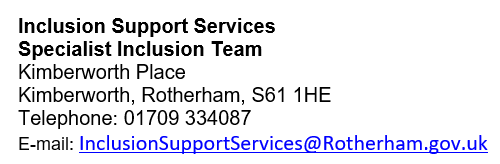 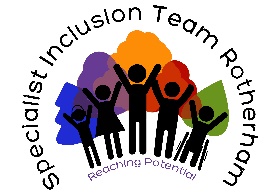 Specialist Inclusion TeamReferral InformationReason for referral: …………………………………………………………………………………………...…………………………………………………………………………………………………………………….. Main presenting area of need: (please ) Gross motor skills      Fine motor skills      Language         Concentration  Reading                     Writing                         Mathematics     Sensory           Pupil’s NameBullet point summary of the support/interventions in place to include on the report:  Bullet point summary of the support/interventions in place to include on the report:  Area(s) of concernComments/Impact of InterventionsGross Motor Skillscoordination when throwing, catching, running, jumping, hopping, balancingcoordination when moving around room, in corridor, on stairsFine Motor Skillsmanipulation when using bricks, jigsaws, construction, threading beadsdrawing shapes, pictures, colouringjudging distances when joining lines, dots, spacing objectspencil control, grip and pressureletter recognition, formation, sizing, using linesLanguagevocabulary, recognising / naming everyday objects, actions, positionssequencing pictures, events or setsoral or written sentence structure, use of tenses, pluralscomprehension when listening or reading, following instructionsspeech clarity, articulationReadingprogress within school systematic synthetic phonics teaching programmephonological awareness, rhymes, phonemes, blending syllables/phonemesreading fluency and comprehensioncomplains of headaches or visual difficulties tracking and reading from the boardWritinghandwriting, presentationamount, speed, willing or reluctant to writepatterns of spelling errorscontent, vocabulary, sentence structure and grammar types of support usedMathematicsmathematical vocabularycountingrecognition / formation of numbersaddition / subtractionplace valuemultiplication / divisionother specific concept difficulty observed Concentration and Attentionamount of time spent on different tasksinteraction with othersshort-term / working / long-term memoryindependence and resiliencespeed and ability to process informationSensoryvisionhearingtastesmelltouchproprioceptionvestibularAdditional InformationAdditional Information